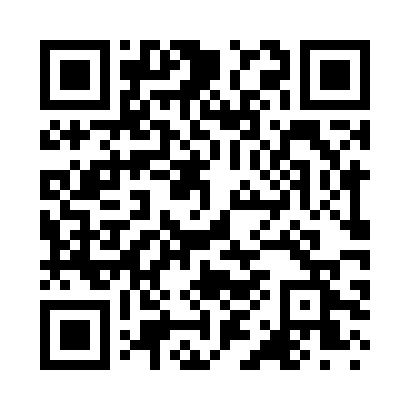 Prayer times for Suti, EstoniaWed 1 May 2024 - Fri 31 May 2024High Latitude Method: Angle Based RulePrayer Calculation Method: Muslim World LeagueAsar Calculation Method: HanafiPrayer times provided by https://www.salahtimes.comDateDayFajrSunriseDhuhrAsrMaghribIsha1Wed3:015:291:216:379:1411:352Thu3:005:271:216:389:1711:353Fri2:595:241:216:399:1911:364Sat2:585:221:216:419:2111:375Sun2:575:191:216:429:2311:386Mon2:565:171:216:439:2611:397Tue2:555:151:216:449:2811:408Wed2:545:121:216:469:3011:419Thu2:535:101:216:479:3211:4210Fri2:525:081:216:489:3411:4311Sat2:515:061:216:499:3711:4412Sun2:505:031:206:519:3911:4513Mon2:495:011:206:529:4111:4614Tue2:484:591:206:539:4311:4715Wed2:474:571:216:549:4511:4716Thu2:474:551:216:559:4711:4817Fri2:464:531:216:579:4911:4918Sat2:454:511:216:589:5111:5019Sun2:444:491:216:599:5311:5120Mon2:444:471:217:009:5511:5221Tue2:434:451:217:019:5711:5322Wed2:424:431:217:029:5911:5423Thu2:414:421:217:0310:0111:5524Fri2:414:401:217:0410:0311:5625Sat2:404:381:217:0510:0511:5626Sun2:404:371:217:0610:0711:5727Mon2:394:351:217:0710:0911:5828Tue2:394:331:217:0810:1011:5929Wed2:384:321:227:0910:1212:0030Thu2:384:311:227:1010:1412:0031Fri2:374:291:227:1010:1512:01